Que se passe-t-il aujourd’hui pour les nouveaux enseignants et enseignantes? Comment vivent-ils leur insertion professionnelle?Depuis une dizaine d’années des milliers d’enseignants et d’enseignantes ont pris leur retraite, permettant ainsi à de nouvelles générations d’enseignants et d’enseignantes d’entrer en poste dans les écoles primaires et secondaires. Un tel renouvellement de la profession enseignante ne s’était pas vu depuis 50 ans et il va se poursuivre pendant une bonne partie de la présente décennie.Cependant, malgré la disponibilité de nouveaux postes en enseignement, toutes les études sur la question montrent que l’insertion professionnelle des nouveaux enseignants et enseignantes n’est pas forcément plus facile qu’avant. En effet, beaucoup de nouveaux enseignants et enseignantes vivent des situations de précarité d’emploi; d’autres héritent de classes difficiles ou doivent enseigner dans plusieurs écoles ou plusieurs matières. De plus, ils sont souvent confrontés à des populations d’élèves beaucoup plus hétérogènes qu’auparavant, sans parler des difficultés d’apprentissage et des troubles de comportement vécus par un nombre important d’élèves dans l’école publique (autour de 20 % selon le ministère, davantage selon des études indépendantes).Aussi n’est-il pas étonnant que bien des nouveaux enseignants et enseignantes se sentent stressés et débordés en début de carrière; plusieurs vivent aussi des situations d’isolement professionnel, car ils doivent faire « leurs preuves », sans forcément pouvoir compter sur les directions d’établissement ou les collègues plus anciens qu’ils connaissent plus ou moins bien. Les diverses formes de précarité accentuent cet isolement professionnel, car comment s’intégrer à un groupe de pairs lorsqu’on passe d’une école à l’autre, d’un groupe d’élèves à l’autre? Dans un tel contexte, beaucoup de nouveaux enseignants et d’enseignantes décrochent du métier au bout de quelques années : au Québec, les chiffres officiels parlent d’un jeune enseignant, d’une jeune enseignante sur cinq qui quitte la profession dans premières années de leur carrière; la réalité est sans doute encore plus sombre…Que faire? Une solution : apprendre à enseigner en participant à une communauté d’apprentissage professionnel et de recherche…Nous sommes une équipe de professeurs, d’enseignants-chercheurs et d’étudiants aux cycles supérieurs de la Faculté des sciences de l’éducation de l’Université de Montréal. Plusieurs d’entre nous sont d’anciens enseignants expérimentés. Nous voulons créer une communauté d’apprentissage professionnel et de recherche avec des nouveaux enseignants et enseignantes. Nous pensons qu’une telle communauté constituerait une aide précieuse pour ces nouveaux enseignants et enseignantes : elle formerait un groupe d’entraide et de soutien au travers d’échanges, de partage de connaissances et de reconnaissance mutuelle;l’apprentissage du travail enseignant n’est pas forcément synonyme d’isolement professionnel et de solitude personnelle : il peut être partagé avec d’autres jeunes enseignants et avec notre équipe. partager avec d’autres ce qu’on apprend, c’est enrichir cet apprentissage à la fois pour soi-même et les autres; c’est apprendre les manières de faire des autres et partager les siennes, les confirmer, les nuancer, les revisiter;au besoin, notre communauté s’efforcera d’identifier et de mobiliser des ressources pour soutenir ses membres qui ont le sentiment d’éprouver certaines difficultés;elle comportera un site Internet dédié aux échanges entre participants et participantes;enfin, les nouveaux enseignants et enseignantes pourront bénéficier d’un dégagement de tâche pour y participer (les coûts seront assumés par notre projet).Nous t’invitons donc à participer à cette communauté d’apprentissage et de recherche. Elle se mettra progressivement en place à la fin du présent semestre (mai-juin 2014) et se poursuivra pendant les premières années de votre carrière en enseignement. L’organisation de cette communauté sera conçue en fonction de vos disponibilités et de vos besoins. Nous envisageons d’instaurer une rencontre collective annuelle pour laquelle nous paierons vos dépenses de déplacement et de dégagement. Par ailleurs, des membres de notre équipe rencontreront individuellement chaque année (une fois par an) les participants et participantes pour une entrevue afin de mieux comprendre votre vécu professionnel, votre insertion dans l’enseignement, vos conceptions du métier enseignant et des savoirs (connaissances et compétences) qui vous semblent essentiels à votre activité professionnelle. Nous prévoyons une première rencontre individuelle avec chacun d’entre vous au début de l’automne 2014.Invitation à participer à une communauté 
d’apprentissage professionnel et de recherche : découvrir, apprendre et partager sa profession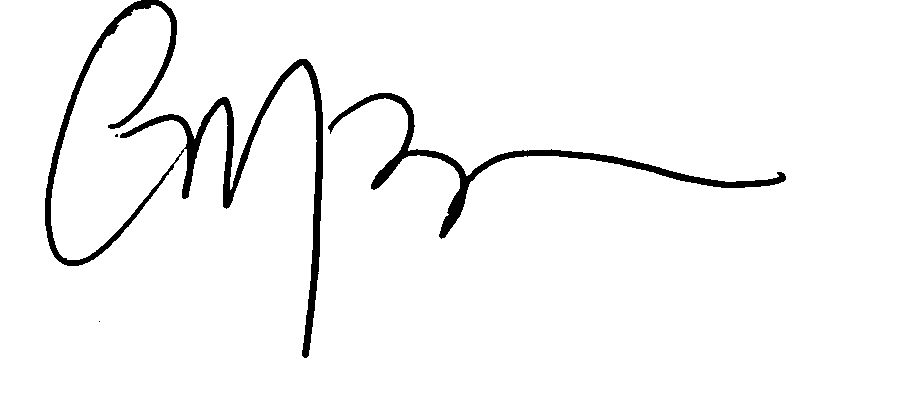 Cecilia BorgesFaculté des sciences de l’éducationUniversité de Montréalcecilia.borges@umontreal.ca514-343-6773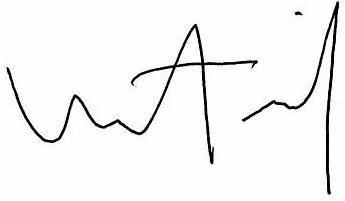 Maurice Tardif, professeurFaculté des sciences de l’éducationUniversité de Montréalmaurice.tardif@umontreal.ca514-343-7444